CURRICULUM VITAERahmat Kurniawan, S.Kep., Ners Full Name Rahmat KurniawanPlace, Date of Birth Muba 17 Oktober 1991Gender Laki-lakiMarital Status SingleFull Name Rahmat KurniawanPlace, Date of Birth Muba 17 Oktober 1991Gender Laki-lakiMarital Status Single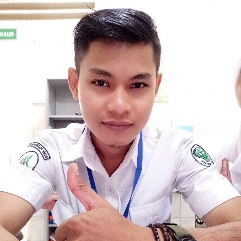 Citizenship IndonesiaAddress Jl. A. Yani. Lorong Dua Saudara, Plaju, PalembangPhone +6285379978557Email : 17awan@gmail.comCitizenship IndonesiaAddress Jl. A. Yani. Lorong Dua Saudara, Plaju, PalembangPhone +6285379978557Email : 17awan@gmail.comFormal2012 – 2014  Univ SriwijayaMedical Department of Nursing Study ProgramJl. Raya Palembang Prabumulih Km. 32, Indralaya OI, Palembang, Sumatera SelatanFormal2012 – 2014  Univ SriwijayaMedical Department of Nursing Study ProgramJl. Raya Palembang Prabumulih Km. 32, Indralaya OI, Palembang, Sumatera SelatanNON FORMAL2016 – 2018  LIA PalembangCourse  English For Specific Purposes (ESP)Program Conversation In English (CV), TOEFL Preparation (TP), and TOEIC Preparation NON FORMAL2016 – 2018  LIA PalembangCourse  English For Specific Purposes (ESP)Program Conversation In English (CV), TOEFL Preparation (TP), and TOEIC Preparation Scientific Editting Services  2014 - 2015As Head of Marketing Staff - Editing Services for Health Scientific Writing in the Lubuklinggau.Region of South Sumatra.Editing and translating Scientific Paper  2015 – 2018Business Owners - translating and editing Institution for scientific assignments in Palembang city.Consultant of Scientific Paper  2018 – NowChairman - As a consultant scientific paper and editing of scientific works.Engaged in editing and printing services, journaling and publications, and translate scientific papersScientific Editting Services  2014 - 2015As Head of Marketing Staff - Editing Services for Health Scientific Writing in the Lubuklinggau.Region of South Sumatra.Editing and translating Scientific Paper  2015 – 2018Business Owners - translating and editing Institution for scientific assignments in Palembang city.Consultant of Scientific Paper  2018 – NowChairman - As a consultant scientific paper and editing of scientific works.Engaged in editing and printing services, journaling and publications, and translate scientific papersScientific Editting Services  2014 - 2015As Head of Marketing Staff - Editing Services for Health Scientific Writing in the Lubuklinggau.Region of South Sumatra.Editing and translating Scientific Paper  2015 – 2018Business Owners - translating and editing Institution for scientific assignments in Palembang city.Consultant of Scientific Paper  2018 – NowChairman - As a consultant scientific paper and editing of scientific works.Engaged in editing and printing services, journaling and publications, and translate scientific papersMS Office Word	MS Office Exel	MS Power Point	MS Office Word	MS Office Exel	MS Power Point	Bahasa Indonesia	English	Internet	Bahasa Indonesia	English	Internet	